УДК 624.04; 539.3 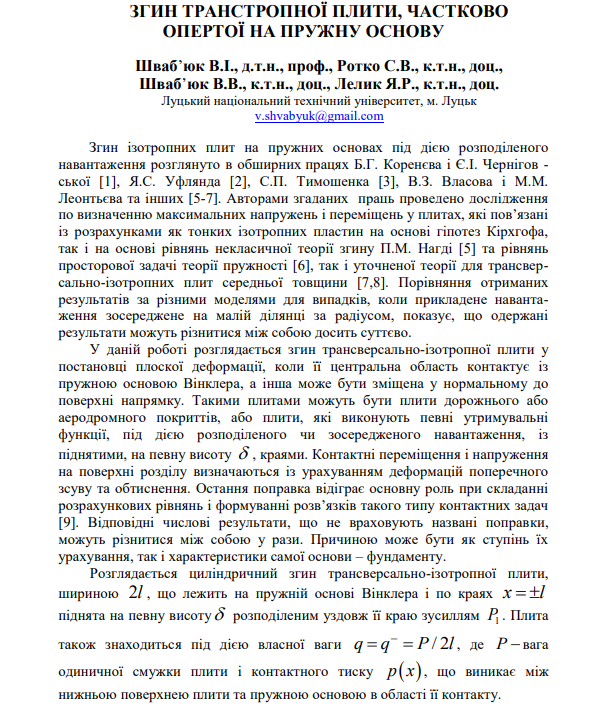                                                                                188                                                                             189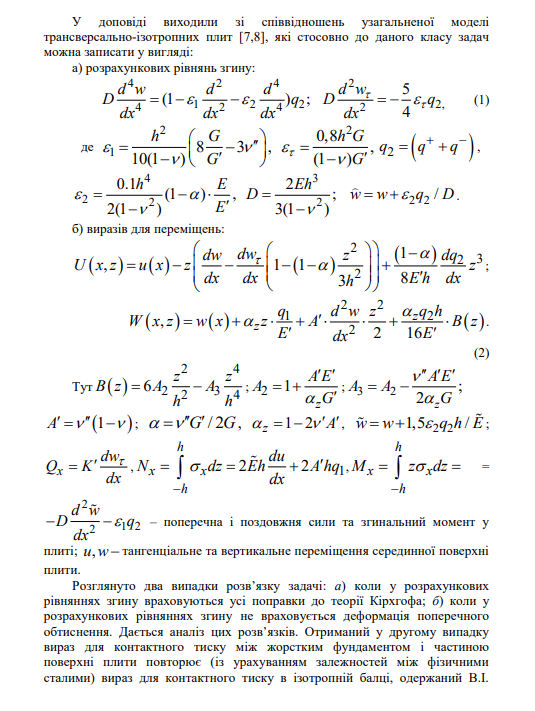 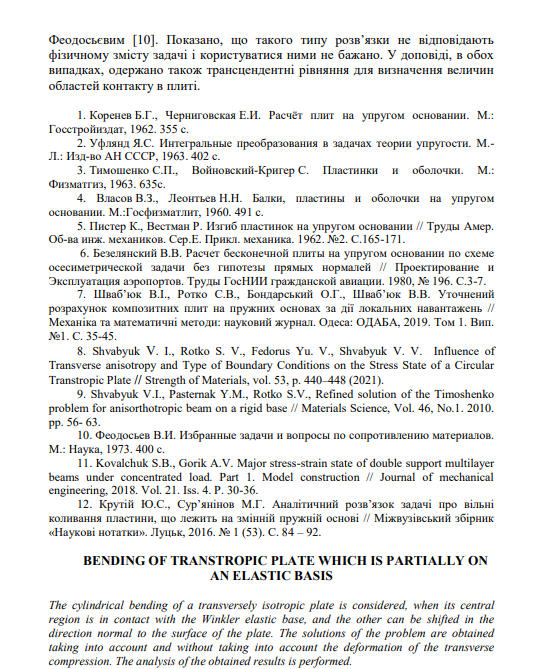                                                                      190